‘Eye in the Sky’: Legal Argument Scene(in real time so all edits are cuts)Exercise: Analyse this sequence by completing the technical description in the RH column. Note any uses of the techniques of continuity editing (establishing shot, shot/reverse shot, eyeline match, match on action). The first two have been completed for you.FrameAudioTechnical Description1  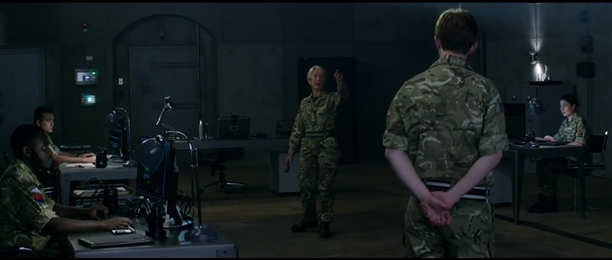 Powell: So the plan is to put a Hellfire through the roof of that house.LS BunkerEstablishing shot180˚ line between Powell and HaroldShot …Eyeline match to …2  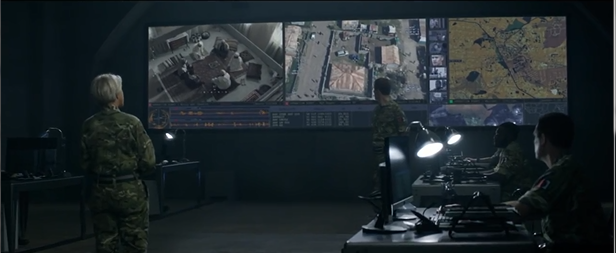 P: I need legal clearance right now.Harold: A missile from the Reaper?P: Yes.H: So this is no longer a capture situation?P: No.… reverse shotLS Screen in BunkerCamera tracks round to right	 3   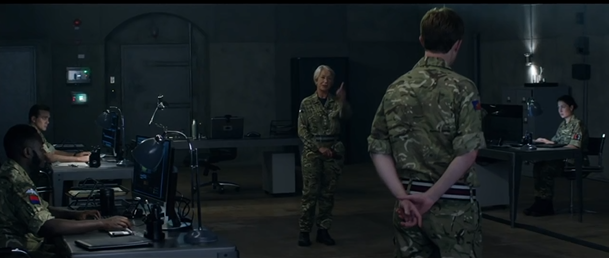 P: We have 2 suicide vests with explosives inside that house.	4a   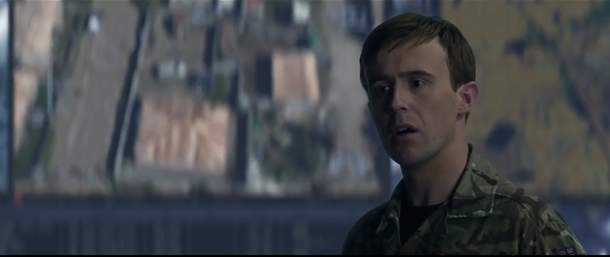 P: So can you clear me to a higher CDE?Harold: (under his breath) Ah!4b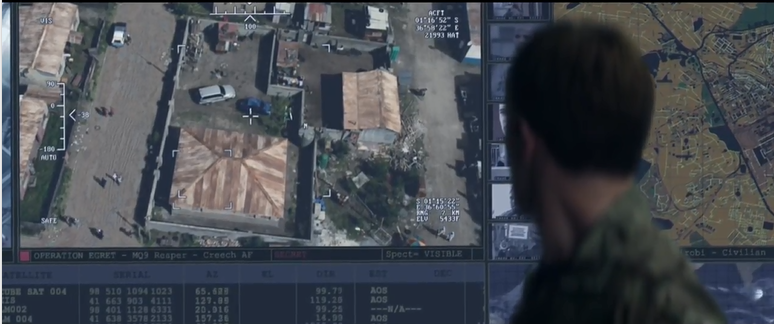 5 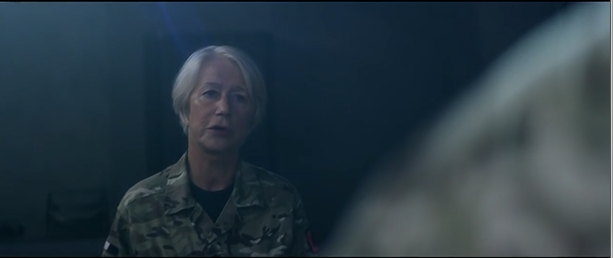 P: (walks forward) Harold, this is a very time-sensitive target. Do I have authority …6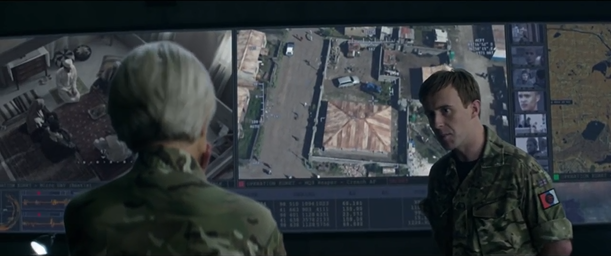 P: (stops)… to strike?H: The rules of engagement you’re operating under only allow for a low collateral damage estimate.P. Yes yes.7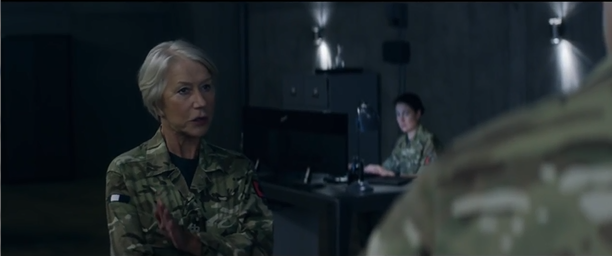 P: And my weapons only invoke a low CDE. 8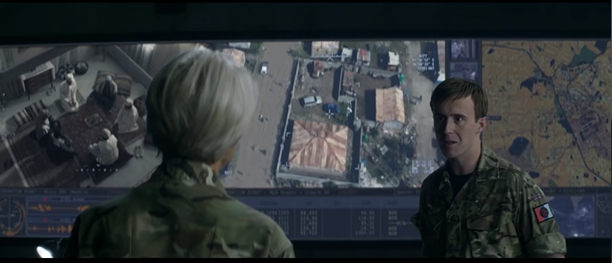 P: It’s the explosives in that house that bring it to a potentially high CDE.H: And since you know the explosives are there, it is incumbent upon …9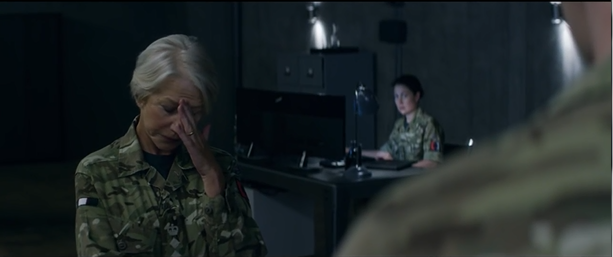 H: … you to take them into account. I can see a potential legal objection.P: Jesus! We’ve got 2 suicide bombers and 3 very high value individuals inside that house.H: And you want them off your list. I understand that.10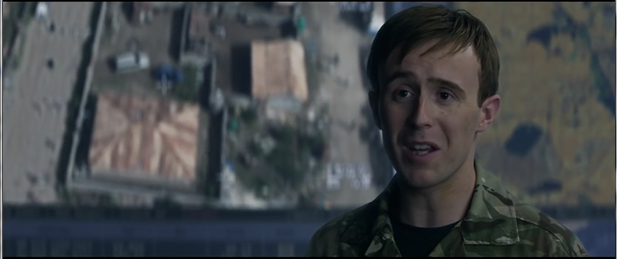 H: But the rules of engagement you’re operating under envisaged a capture …11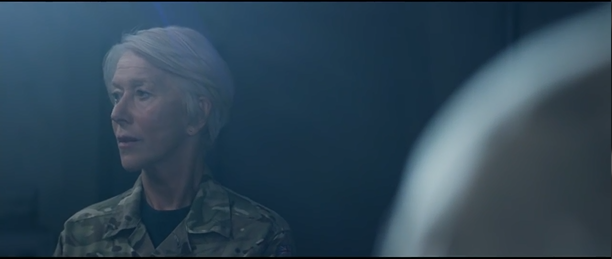 H: … not a kill scenario. (pause then steps tentatively towards Powell) Ma’am, I .. I think it would wise …12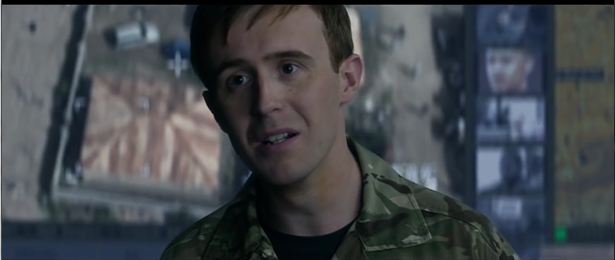 H: (stops) … to refer up.13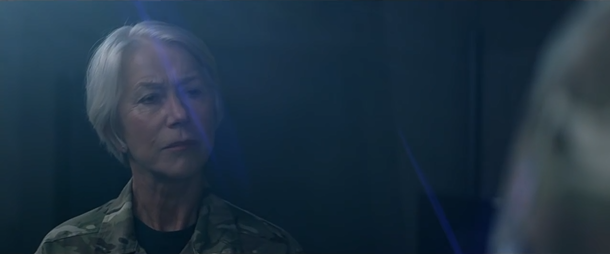 Powell walks up to  Harold14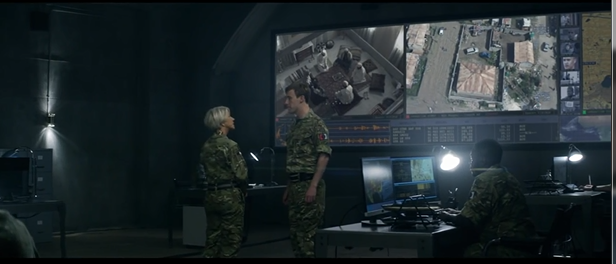 P: (still walking) Are you telling me that or are you just debating with me?Harold stands his ground15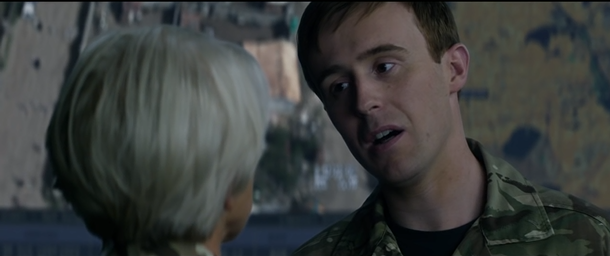 H: To refer up?P: Mm.H: I am telling you.16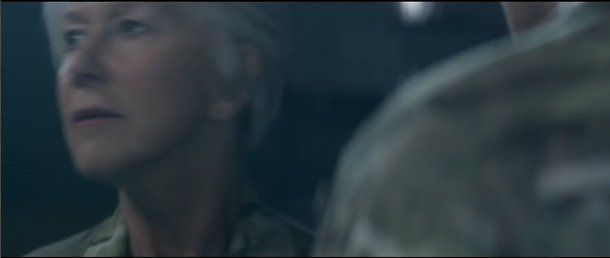 P: (exasperated) Ohhh!Powell walks away